от 18.04.2016 №549Об утверждении проекта внесения изменений        в проекты межевания территории Восточного планировочного района (III, IV очереди строительства), утвержденные постановлениями     Главы города от 14.03.2007 №189, администрации города от 15.02.2013 №216, от 25.03.2013 №535, в части установления границ земельного участка улично-дорожной сети под размещение линейного объекта местного значения              "Застройка Восточного планировочного района г. Нижневартовска. III очередь строительства. Инженерное обеспечение и благоустройство. Квартал 18. Улица Мира (№10) от улицы Ханты-Мансийской (№15) до улицы №17. Улица №17 от улицы №21 до улицы Мира (№10). Улица №22 от улицы №20 до улицы №17".          3 этап: Улица №17 от улицы №21 до улицы Мира (№10)Руководствуясь Градостроительным кодексом Российской Федерации, Федеральным законом от 06.10.2003 №131-ФЗ "Об общих принципах организации местного самоуправления в Российской Федерации", на основании распоряжения администрации города от 08.10.2015 №1664-р "О подготовке проектов внесения изменений в проекты межевания территории Восточного планировочного района (III, IV очереди строительства), утвержденные постановлениями Главы города от 14.03.2007 №189, администрации города от 15.02.2013 №216, от 25.03.2013 №535, в части установления границ земельных участков улично-дорожной сети под размещение линейных объектов местного значения",           учитывая протокол проведения публичных слушаний от 14.01.2016 и заключение о результатах проведения публичных слушаний от 21.01.2016 по проекту внесения изменений в проекты межевания территории Восточного планировочного района (III, IV очереди строительства), утвержденные постановлениями Главы города от 14.03.2007 №189, администрации города от 15.02.2013 №216, от 25.03.2013 №535, в части установления границ земельного участка улично-дорожной сети под размещение линейного объекта местного значения          "Застройка Восточного планировочного района г. Нижневартовска. III очередь строительства. Инженерное обеспечение и благоустройство. Квартал 18. Улица Мира (№10) от улицы Ханты-Мансийской (№15) до улицы №17. Улица №17          от улицы №21 до улицы Мира (№10). Улица №22 от улицы №20 до улицы №17". 3 этап: Улица №17 от улицы №21 до улицы Мира (№10):1. Утвердить проект внесения изменений в проекты межевания территории Восточного планировочного района (III, IV очереди строительства), утвержденные постановлениями Главы города от 14.03.2007 №189, администрации города от 15.02.2013 №216, от 25.03.2013 №535, в части установления границ земельного участка улично-дорожной сети под размещение линейного объекта местного значения "Застройка Восточного планировочного района г. Нижневартовска. III очередь строительства. Инженерное обеспечение и благоустройство. Квартал 18. Улица Мира (№10) от улицы Ханты-Мансийской (№15)          до улицы №17. Улица №17 от улицы №21 до улицы Мира (№10). Улица №22  от улицы №20 до улицы №17". 3 этап: Улица №17 от улицы №21 до улицы  Мира (№10), подготовленный муниципальным казенным учреждением "Управление капитального строительства города Нижневартовска", согласно приложениям 1, 2. 2. Управлению по информационным ресурсам администрации города (С.С. Сидоров) разместить постановление на официальном сайте органов местного самоуправления города Нижневартовска в течение семи дней со дня его подписания.3. Управлению по информационной политике администрации города (С.В. Селиванова) обеспечить опубликование постановления в газете "Варта"         в течение семи дней со дня его подписания.4. Контроль за выполнением постановления возложить на заместителя главы администрации города по строительству Н.А. Пшенцова.Исполняющий обязанностиглавы администрации города                                                                  С.А. ЛевкинПриложение 1 к постановлениюадминистрации городаот 18.04.2016 №549Проект внесения изменений в проекты межевания территории Восточного планировочного района(III, IV очереди строительства), утвержденные постановлениями Главы города от 14.03.2007 №189, администрации города от 15.02.2013 №216, от 25.03.2013 №535, в части установления границ земельного участка улично-дорожной сети под размещение линейного объекта местного значения "Застройка Восточного планировочного района г. Нижневартовска. III очередь строительства. Инженерное обеспечение и благоустройство. Квартал 18. Улица Мира (№10) от улицы Ханты-Мансийской (№15) до улицы №17. Улица №17 от улицы №21 до улицы Мира (№10). Улица №22 от улицы №20 до улицы №17".3 этап: Улица №17 от улицы №21 до улицы Мира (№10)I. Цель и задача проекта внесения измененийв проекты межевания территории Восточного планировочного района (III, IV очереди строительства)1.1. Целью проекта внесения изменений в проекты межевания территории  Восточного планировочного района (III, IV очереди строительства) является подготовка документации по планировке территории, на основании которой будет сформирован земельный участок для улицы Героев Самотлора (№17)          от улицы №21 до улицы Мира (№10). 1.2. Основной задачей проекта внесения изменений в проекты межевания территории Восточного планировочного района (III, IV очереди строительства) является образование земельного участка улично-дорожной сети под размещение линейного объекта местного значения "Застройка Восточного планировочного района г. Нижневартовска. III очередь строительства. Инженерное обеспечение и благоустройство. Квартал 18. Улица Мира (№10) от улицы Ханты-Мансийской (№15) до улицы №17. Улица №17 от улицы №21 до улицы Мира (№10). Улица №22 от улицы №20 до улицы №17". 3 этап: Улица №17 от улицы №21 до улицы Мира (№10).II. Характеристика планируемого развития территории Восточного планировочного района(III, IV очереди строительства)Проектируемая территория ограничена:- с севера красной линией улицы №21, границей квартала №4-К;- с востока границами кварталов №23, 24;- с юга красной линией улицы Мира (№10);- с запада границей квартала №18.Площадь территории для подготовки проекта внесения изменений в проекты межевания территории составляет 5,6744 га.В соответствии с планировочной организацией генерального плана города Нижневартовска проектируемая территория относится к территории общего пользования.Категория земель - земли населенных пунктов. По территории образуемого земельного участка проходит охранная зона инженерных коммуникаций с кадастровым номером 86.11.2.71.В границы проектируемой территории попадают части земельных участков с кадастровыми номерами 86:11:0201001:2063, 86:11:0501007:12.III. Разработка проекта внесения измененийв проекты межевания территории Восточного планировочного района(III, IV очереди строительства)Проект внесения изменений в проекты межевания территории Восточного планировочного района (III, IV очереди строительства) устанавливает границы и определяет размеры вновь образуемого земельного участка.Работы по установлению границ вновь образуемого земельного участка проводятся в два этапа:- I этап: образование многоконтурного земельного участка ЗУ1 из земель, находящихся в государственной собственности;образование земельных участков:ЗУ2 - путем раздела земельного участка с кадастровым номером 86:11:0501007:12, который сохраняется в измененных границах;ЗУ3 - путем раздела земельного участка с кадастровым номером 86:11:0201001:2063, который сохраняется в измененных границах;- II этап - образование земельного участка ЗУ4 путем объединения земельных участков ЗУ1, ЗУ2, ЗУ3 (таблица 1).Таблица 1Экспликация вновь образуемых земельных участковДля сложившейся застройки границы земельного участка формируются          с максимальным учетом всех потребностей, связанных с нормативными условиями эксплуатации линейного объекта местного значения. Доступ к земельному участку осуществляется через смежные земельные участки и по существующим улицам: Профсоюзной (№22), Мира (№10),          по проезду Восточному (№23).Размеры земельного участка под линейный объект местного значения            на застроенной территории устанавливаются с учетом фактического землепользования и в соответствии с градостроительными регламентами, установленными правилами землепользования и застройки, а также с учетом прилегающих          к нему территорий, необходимых для его функционирования (обслуживания),            с учетом соблюдения требований противопожарной безопасности. В проекте определены границы сервитутов под инженерные сети для             их дальнейшего оформления (таблица 2).Таблица 2Экспликация сервитутов под инженерные сетиПриложение 2 к постановлениюадминистрации городаот 18.04.2016 №549Чертежи проекта внесения изменений в проекты межевания территории Восточного планировочного района(III, IV очереди строительства), утвержденные постановлениями Главы города от 14.03.2007 №189, администрации города от 15.02.2013 №216, от 25.03.2013 №535, в части установления границ земельного участка улично-дорожной сети под размещение линейного объекта местного значения "Застройка Восточного планировочного района г. Нижневартовска. III очередь строительства. Инженерное обеспечение и благоустройство. Квартал 18. Улица Мира (№10) от улицы Ханты-Мансийской (№15) до улицы №17. Улица №17 от улицы №21 до улицы Мира (№10). Улица №22 от улицы №20 до улицы №17".3 этап: Улица №17 от улицы №21 до улицы Мира (№10)Чертеж образования земельных участков ЗУ1, ЗУ2, ЗУ3 (I этап)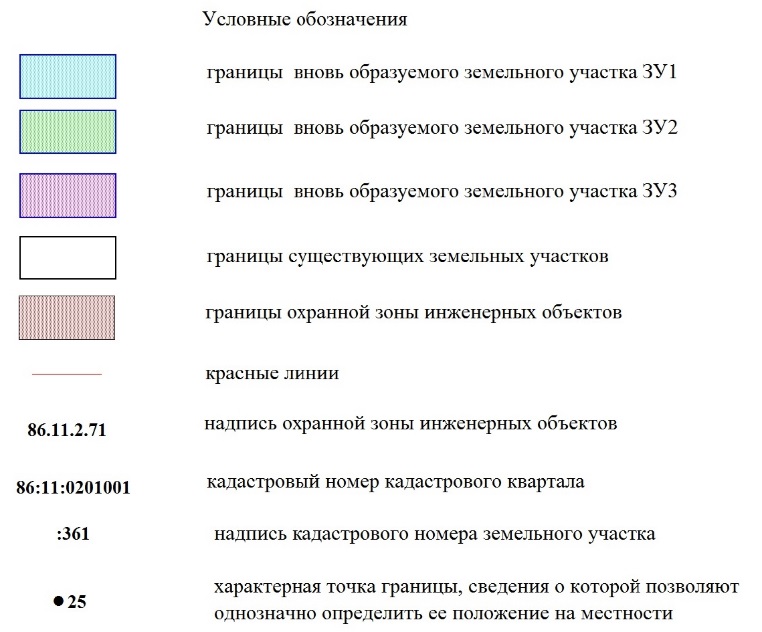 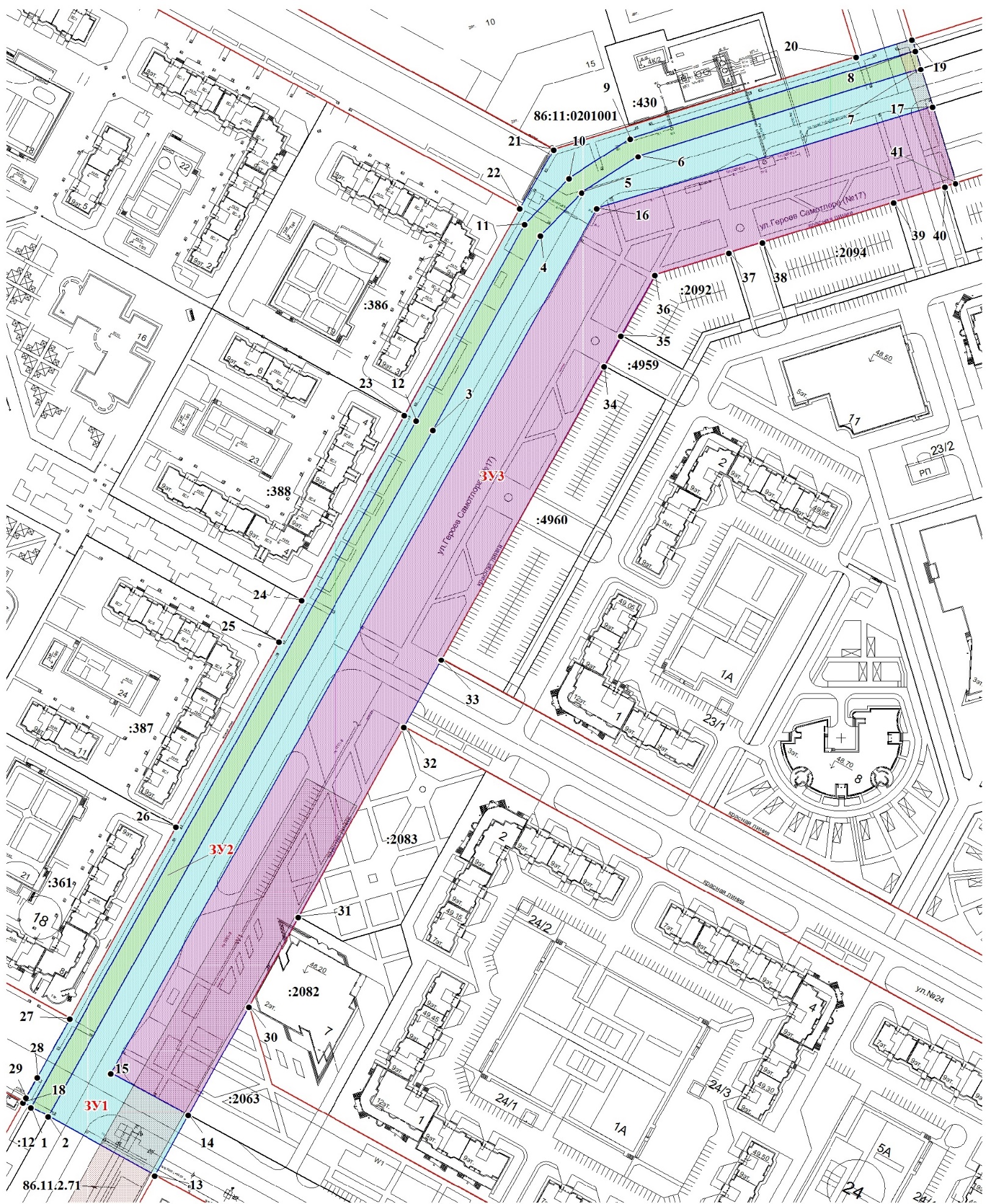 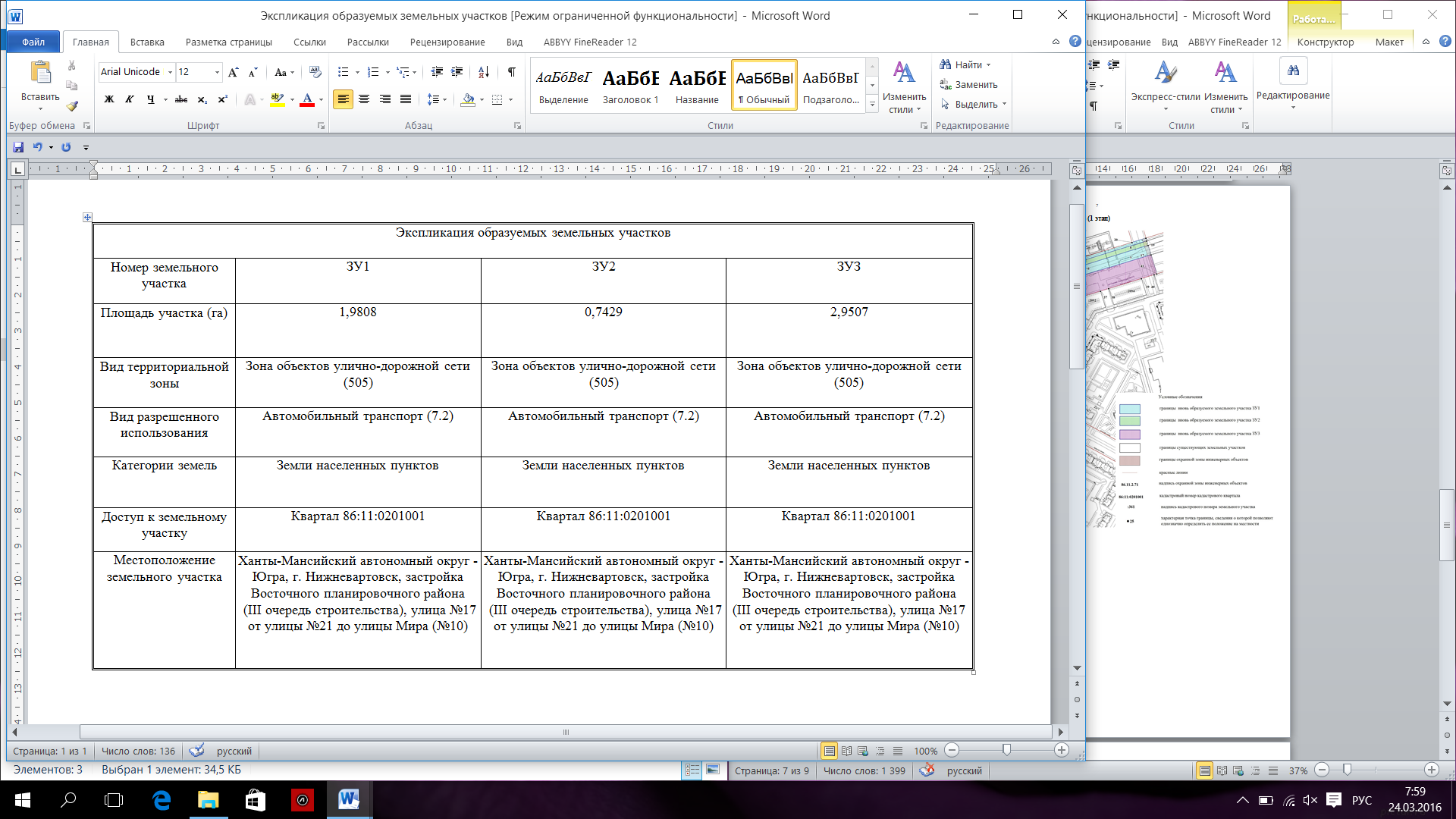 Чертеж образования земельного участка ЗУ4 (II этап)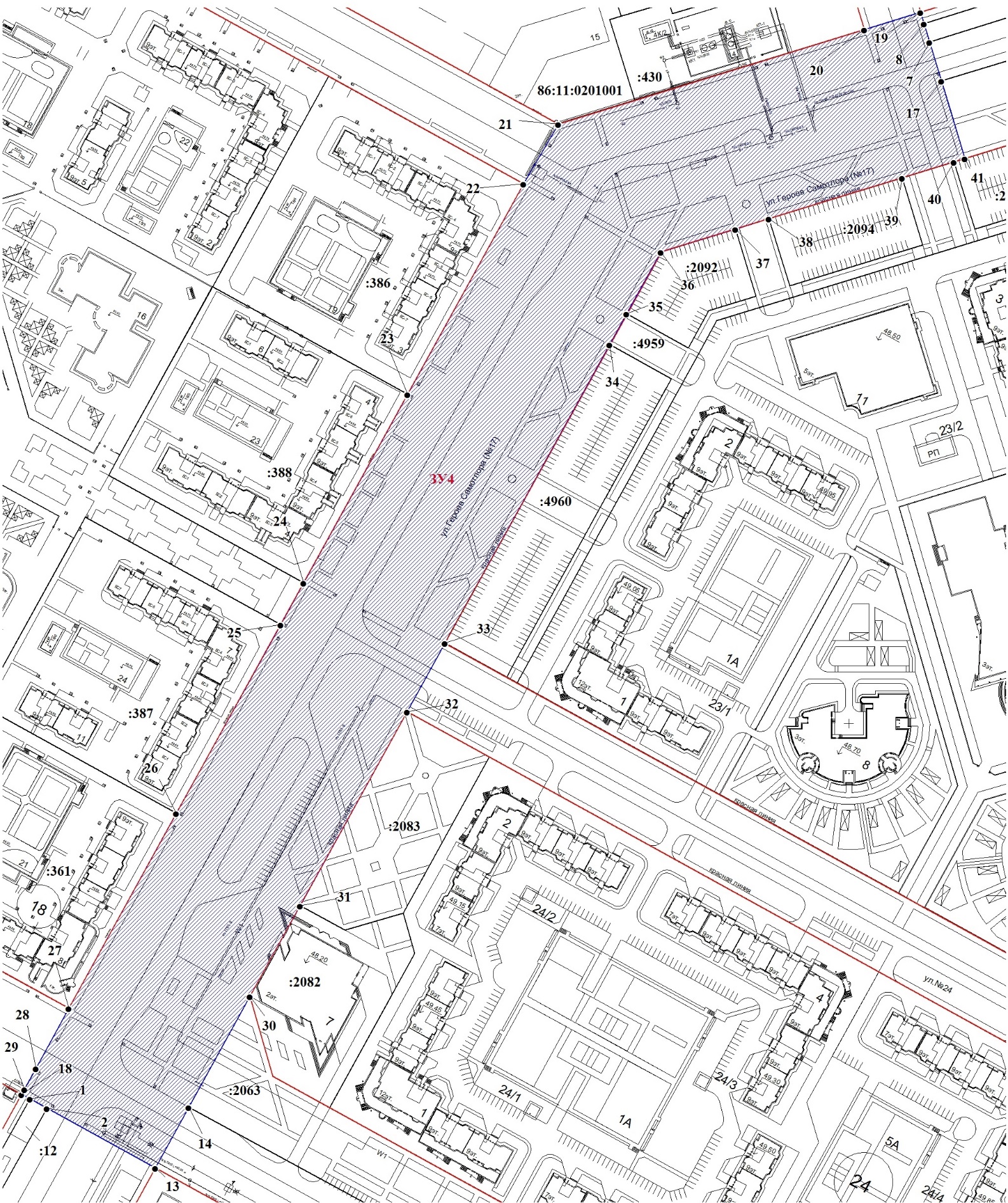 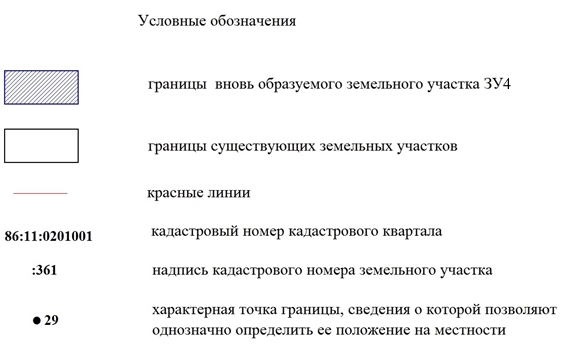 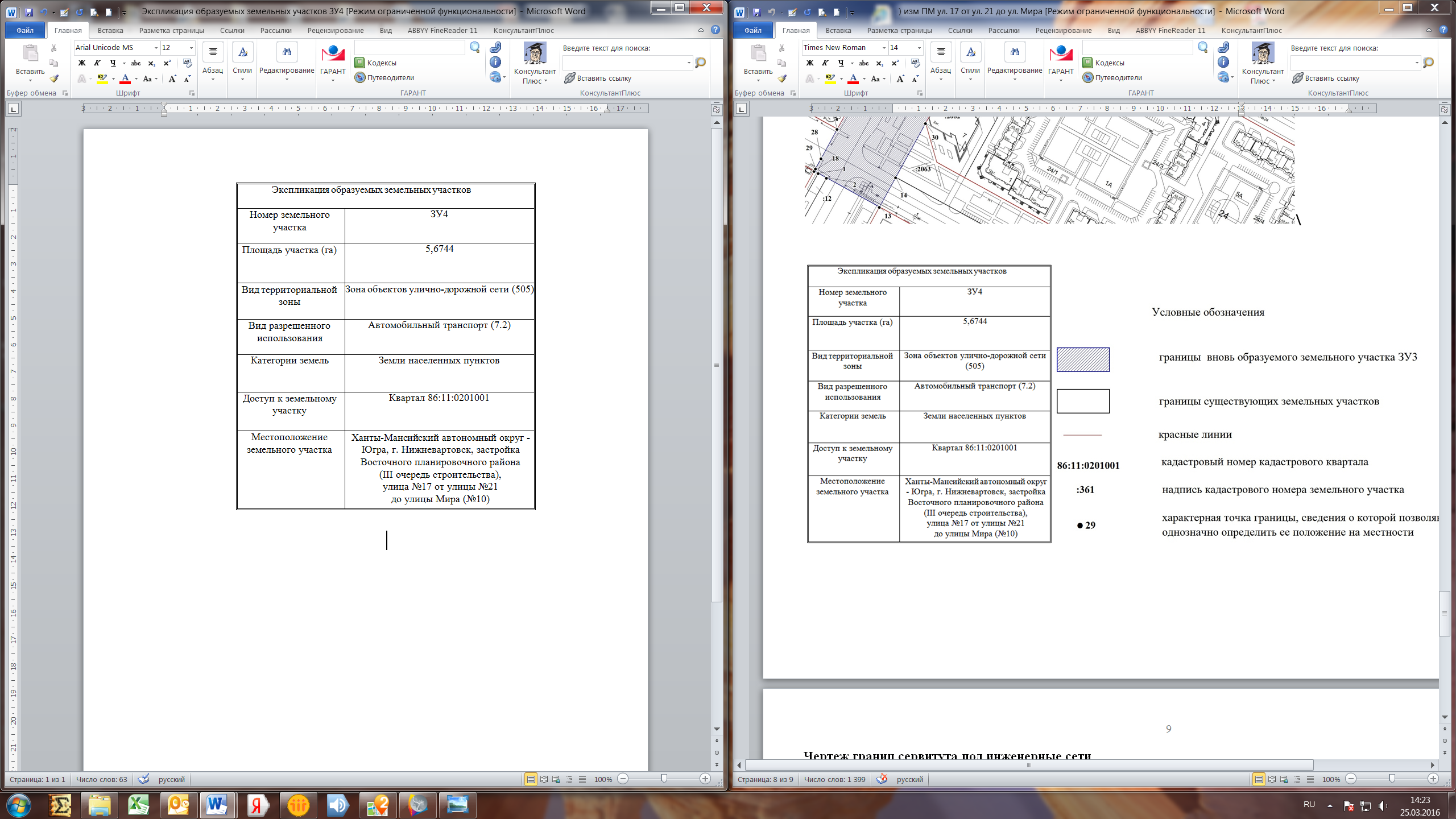 Чертеж границ сервитутов под инженерные сети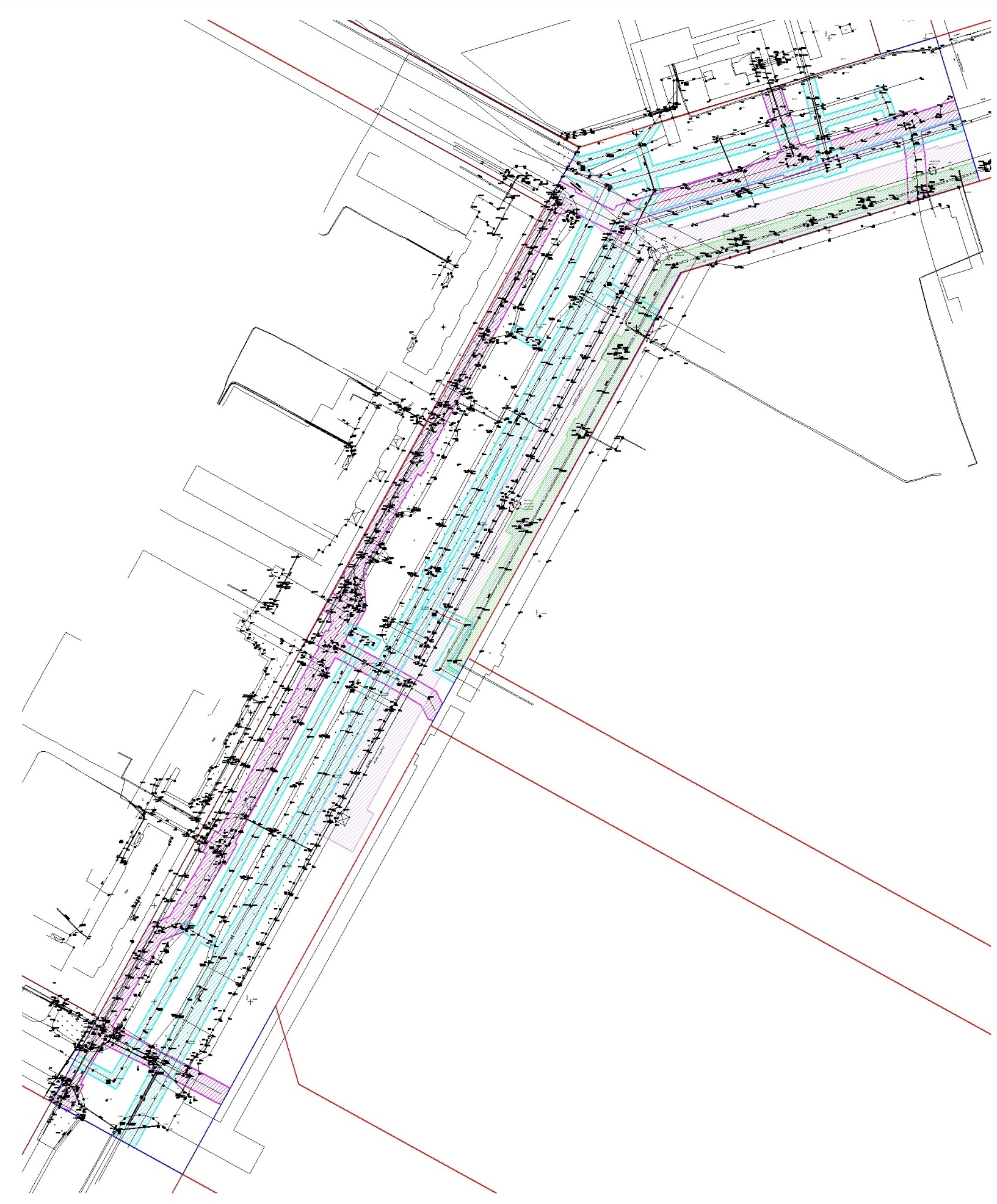 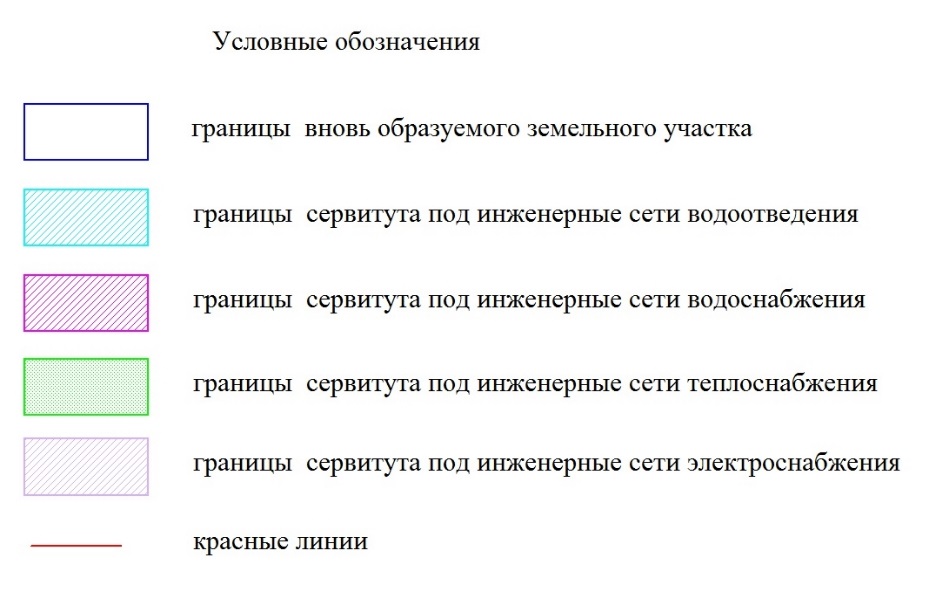 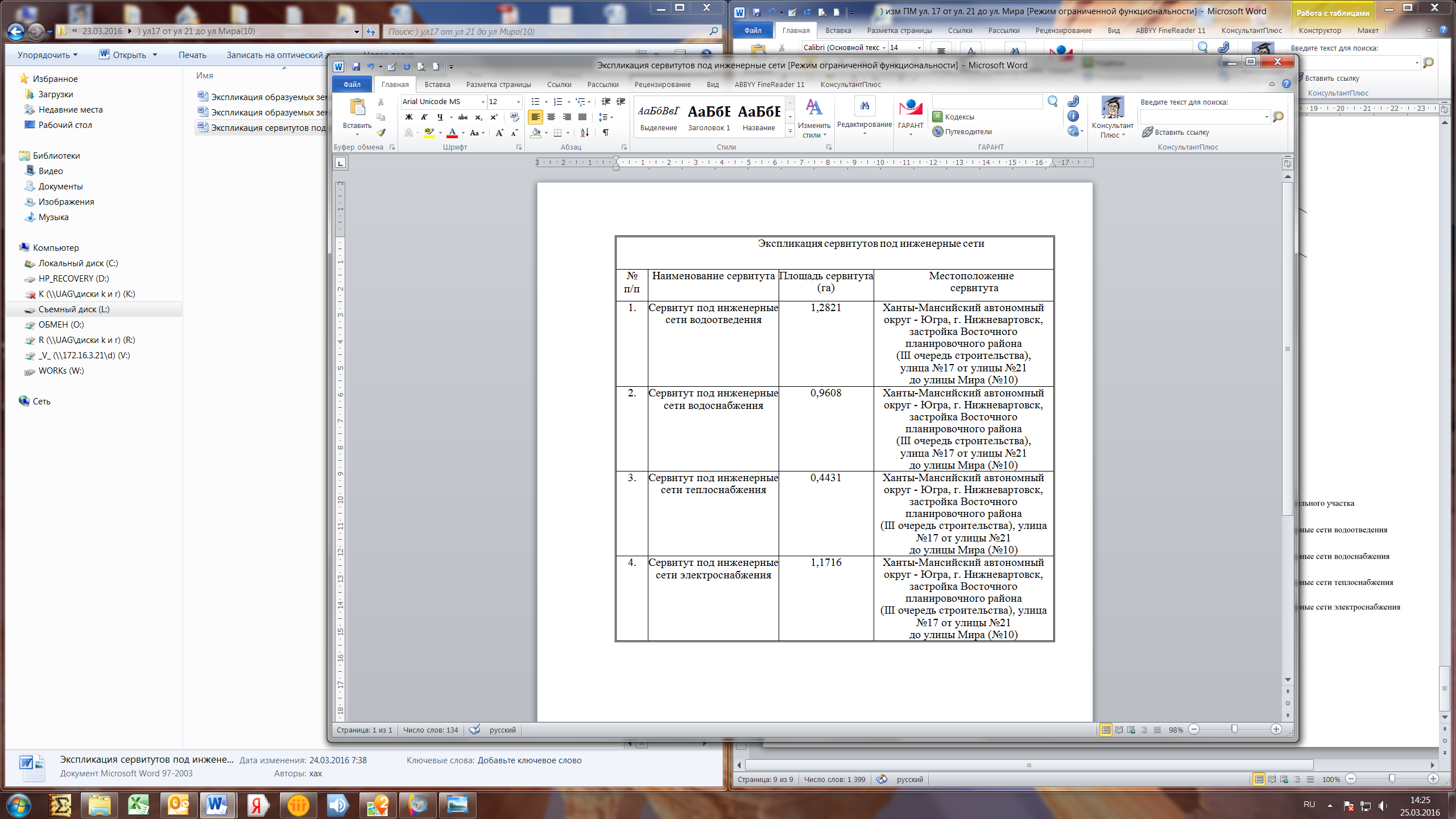 №п/пНомер земельногоучасткаМестоположение земельного участкаПлощадь образуемогоземельного участка (га)12341.ЗУ1Ханты-Мансийский автономный округ - Югра,г. Нижневартовск, застройка Восточного планировочного района(III очередь строительства), улица №17 от улицы №21 до улицы Мира (№10)1,98082.ЗУ2Ханты-Мансийский автономный округ - Югра,г. Нижневартовск, застройка Восточного планировочного района(III очередь строительства),улица №17 от улицы №21 до улицы Мира (№10)0,74293.ЗУ3Ханты-Мансийский автономный округ - Югра,г. Нижневартовск, застройка Восточного планировочного района(III очередь строительства), улица №17 от улицы №21 до улицы Мира (№10)2,95074.ЗУ4Ханты-Мансийский автономный округ - Югра,г. Нижневартовск, застройка Восточного планировочного района(III очередь строительства), улица №17 от улицы №21 до улицы Мира (№10)5,6744№п/пНаименование сервитутаМестоположение сервитутаПлощадьсервитута (га)12341.Сервитут под инженерные сети водоотведенияХанты-Мансийский автономный округ - Югра,г. Нижневартовск, застройка Восточного планировочного района(III очередь строительства), улица №17 от улицы №21 до улицы Мира (№10)1,28212.Сервитут под инженерные сети водоснабженияХанты-Мансийский автономный округ - Югра,г. Нижневартовск, застройка Восточного планировочного района(III очередь строительства), улица №17 от улицы №21 до улицы Мира (№10)0,96083.Сервитут под инженерные сети теплоснабженияХанты-Мансийский автономный округ - Югра,г. Нижневартовск, застройка Восточного планировочного района(III очередь строительства), улица №17 от улицы №21 до улицы Мира (№10)0,44314.Сервитут под инженерные сетиэлектроснабжения Ханты-Мансийский автономный округ - Югра,г. Нижневартовск, застройка Восточного планировочного района(III очередь строительства), улица №17 от улицы №21 до улицы Мира (№10)1,1716